Települési környezetvédelmi infrastruktúrafejlesztésekTOP-2.1.3-16Csikvánd csapadékvíz rendezésI. ütemSzakmai koncepcióTartalomjegyzék12..Előzmények, érintett terület lehatárolása .................................................................................. 1Vízgazdálkodási helyzet bemutatása........................................................................................... 2.1. Vízgyűjtő-gazdálkodási tervbe való illeszkedés rövid bemutatása ..................................... 2.2. Érzékenységi besorolás........................................................................................................ 3.3. Vízbázis érintettség ............................................................................................................. 3.4. Talajvízállás.......................................................................................................................... 3.5. Természetvédelem .............................................................................................................. 4Tervezési területek ismertetése.................................................................................................. 522222333334..1. Dózsa György utca................................................................................................................... 5.2. Kossuth Lajos utca ................................................................................................................... 6.3. Petőfi Sándor utca................................................................................................................... 6.4. Jókai Mór utca ......................................................................................................................... 7.Engedélyezés, költségbecslés.................................................................................................... 101. Előzmények, érintett terület lehatárolásaCsikvánd település csapadékvíz elvezetése a széles zöldfelületekkel rendelkező köztereknekköszönhetően a nyílt árkos elvezetésre támaszkodik. A belterületen található árkok a külterülethatárában lévő befogadók felé vezetik el a csapadékvizet. Régebbi gyakorlatnak megfelelően alakóházak tetővizei is ki vannak vezetve a közterületre. (Ez jogszabályellenes ugyan, de ennek érvénytszerezni – települési léptékben – szinte lehetetlen, így ezt a projekt során nem is akarjuk megoldani.)Emiatt a közterületi vízelvezető hálózatokat terhelő vízgyűjtő területek mérete és lefolyási tényezőjeis magasabb.Az évek során a nyílt árkok állapota leromlott, a földárkokban növények nőttek, feltöltődtek, a burkoltárkok anyaga lepusztult, és szintén feltöltődtek, vagy nagyobb sérülés hatására beomlottak. Azátereszek környékén a hordalék felgyülemlett. Ezzel együtt az árkok, átereszek folyamatoskarbantartása elmaradt.A külterület felé haladva az árkok még erőteljesebben feltöltődtek részben a közeli mezőgazdaságiművelés miatt. Nagyobb csapadékeseménynél ezeken az árokszakaszokon, a belterületen már nem1CsikvándTelepülési környezetvédelmi infrastruktúrafejlesztésekTOP-2.1.3-16visszatartható, szikkasztható vizek nem tudnak továbbfolyni, így lényegében a belvárosba duzzasztjákvissza a vizeket.Ezek alapján a településen nem csak belterületi beavatkozásra van szükség, hanem a külterületek felé,és ott haladó árkok felújítása is szükséges. A beavatkozási területek az alábbiak:˗˗˗˗Dózsa György utcaKossuth Lajos utcaPetőfi Sándor utcaJókai Mór utcaA befogadó: Csikvándi-Bakony-ér.2. Vízgazdálkodási helyzet bemutatása2.1. Vízgyűjtő-gazdálkodási tervbe való illeszkedés rövid bemutatásaA település az 1-4 Marcal elnevezésű alegységen helyezkedik el. Közigazgatási területén található aCsikvándi-Bakony-ér és mellékvízfolyásai elnevezésű víztest (AEP391). A település belterülete azsp.1.2.1. Ikva-vízgyűjtő, Répce felső vízgyűjtője elnevezésű felszín alatti víztesten fekszik, ezen kívül akülterület érinti még az sp.1.4.1 Dunántúli-középhegység északi peremvidéke, illetve az sp.1.5.1Marcal-völgy felszín alatti víztesteket.2Csikvánd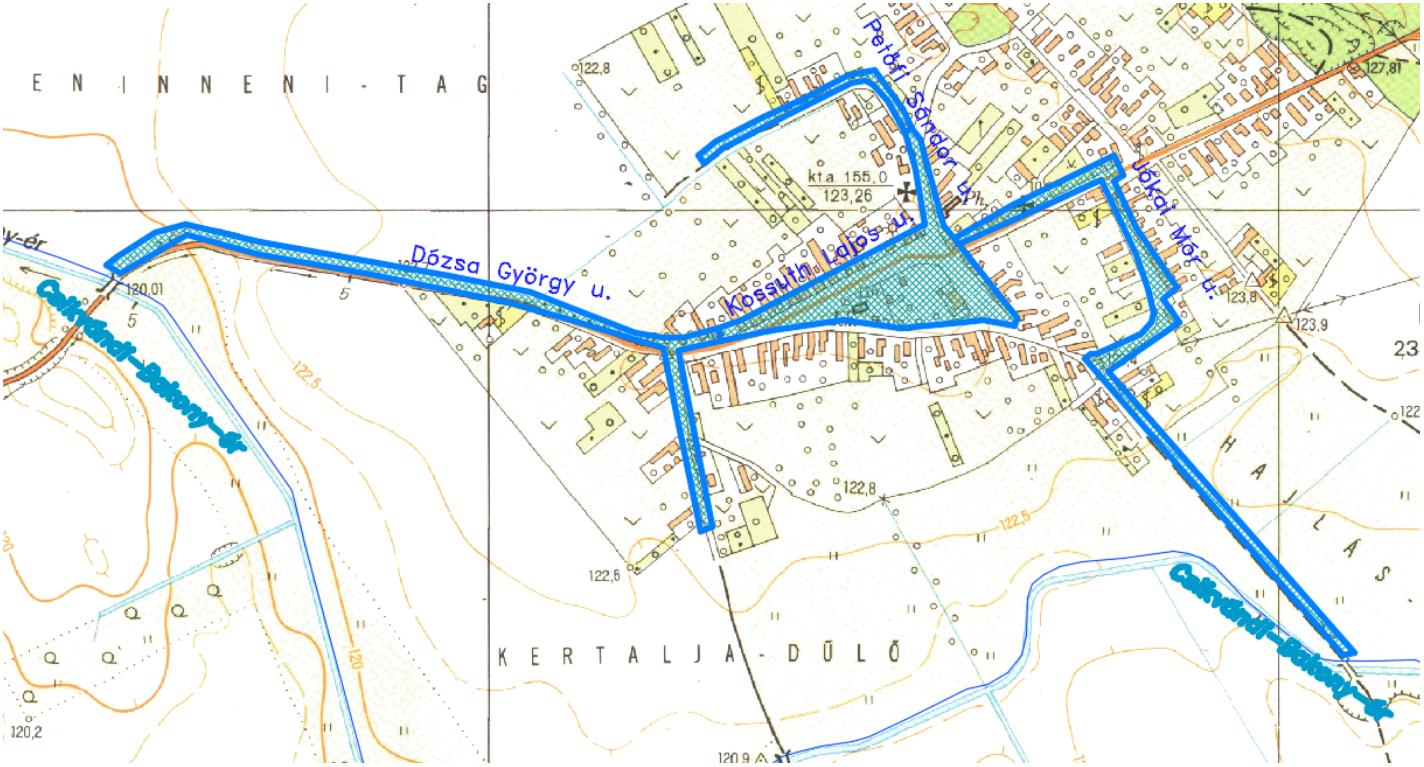 Települési környezetvédelmi infrastruktúrafejlesztésekTOP-2.1.3-162.2. Érzékenységi besorolásA tervezési terület a 219/2004. (VII.21.) Korm. rendelet 2. számú melléklet 1.a. számú felszín alatti vízszempontjából érzékeny területek térképe alapján érzékeny terület. Ugyanezen melléklet 3.a.melléklete alapján - 2.c, fő vízadó 100 m mélységen belül - alkategóriába tartozik.2.3. Vízbázis érintettség1A fenti térkép alapján látható hogy a településen ugyan van védett vízbázis, de tervezési területtel nemérintjük azt.2.4. TalajvízállásA 147/2010. (IV. 29.) Korm. rendelet a vizek hasznosítását, védelmét és kártételeinek elhárításátszolgáló tevékenységekre és létesítményekre vonatkozó általános szabályokról című jogszabály szerint:1Forrás: https://geoportal.vizugy.hu/vizgyujtogazd02/3Csikvánd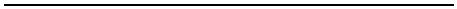 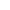 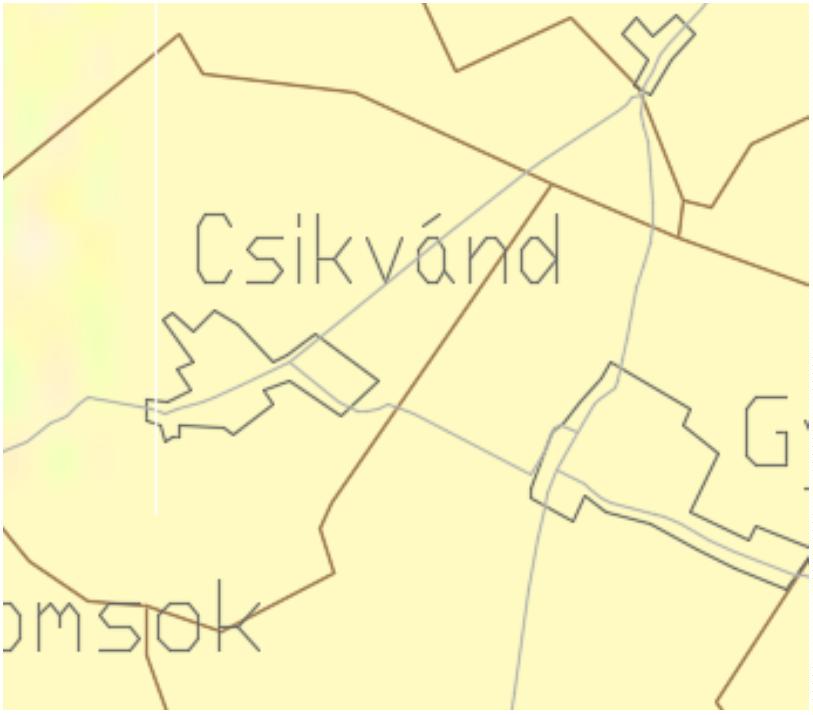 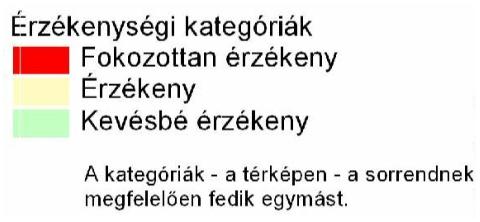 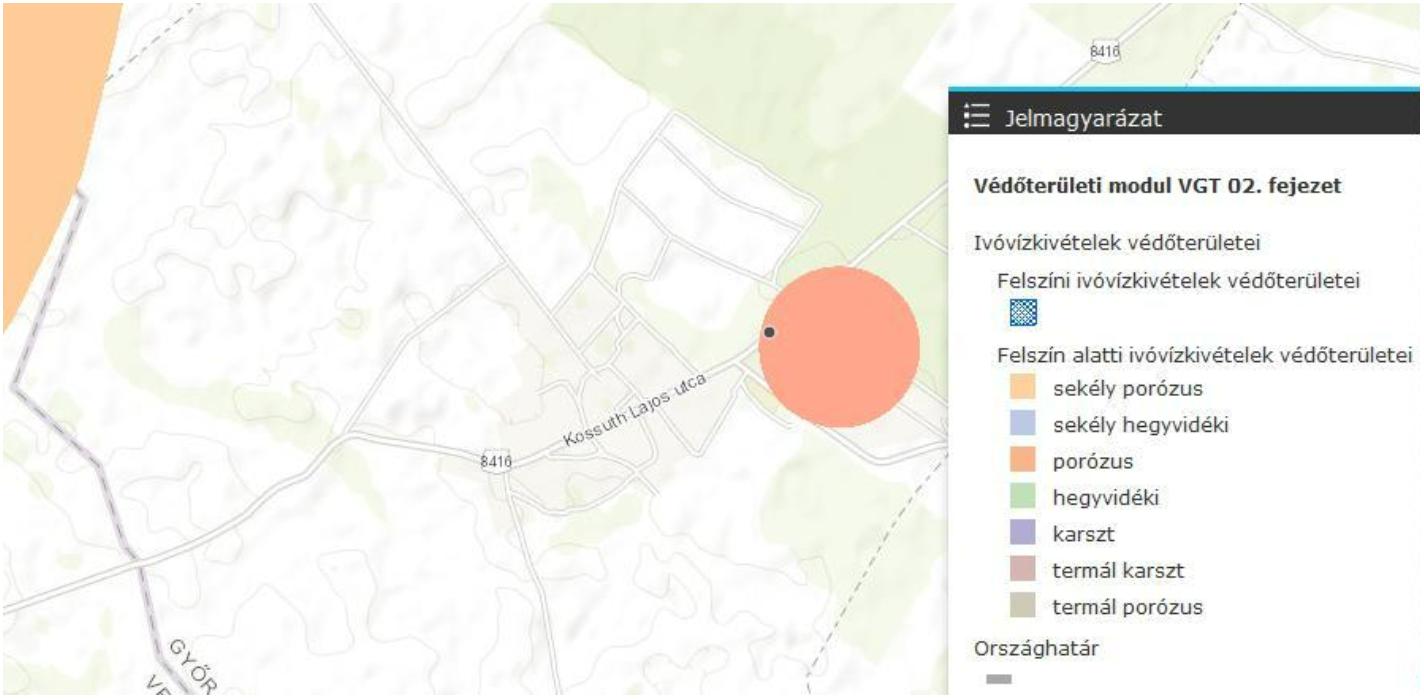 Települési környezetvédelmi infrastruktúrafejlesztésekTOP-2.1.3-162. §19. magas talajvízállású terület: az a terület, ahol a talajvíz felszíntől számított legmagasabbszintje 1,5 méter felett van,2Ezek alapján Csikvánd nem tartozik a magas talajvízállású területek közé.2.5. Természetvédelem3A 45/2006. (XII.8.) KvVM rendelet mellékletei alapján a tervezési terület nem tartozik az európaiközösségi jelentőségű természetvédelmi rendeltetésű NATURA 2000 területei közé.A létesítés helyszíne nem áll természetvédelmi oltalom alatt. A legközelebbi természetvédelem alattálló terület a Fertő-Hanság Nemzeti Park, amely ÉNy-ra, mintegy 40 km távolságra található.23Forrás: https://map.mbfsz.gov.hu/tvz100_1248/Forrás: https://geoportal.vizugy.hu/vizgyujtogazd02/4Csikvánd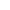 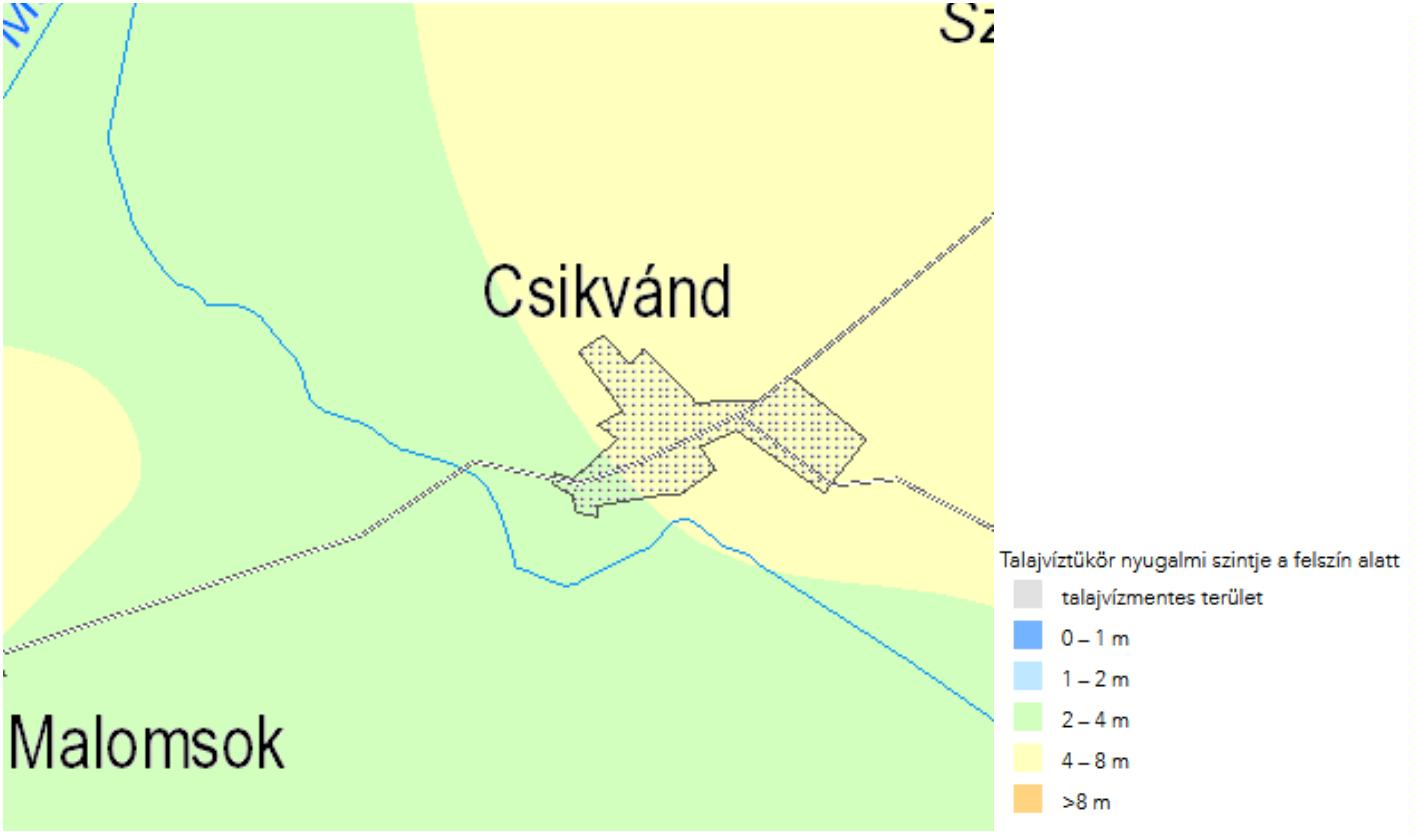 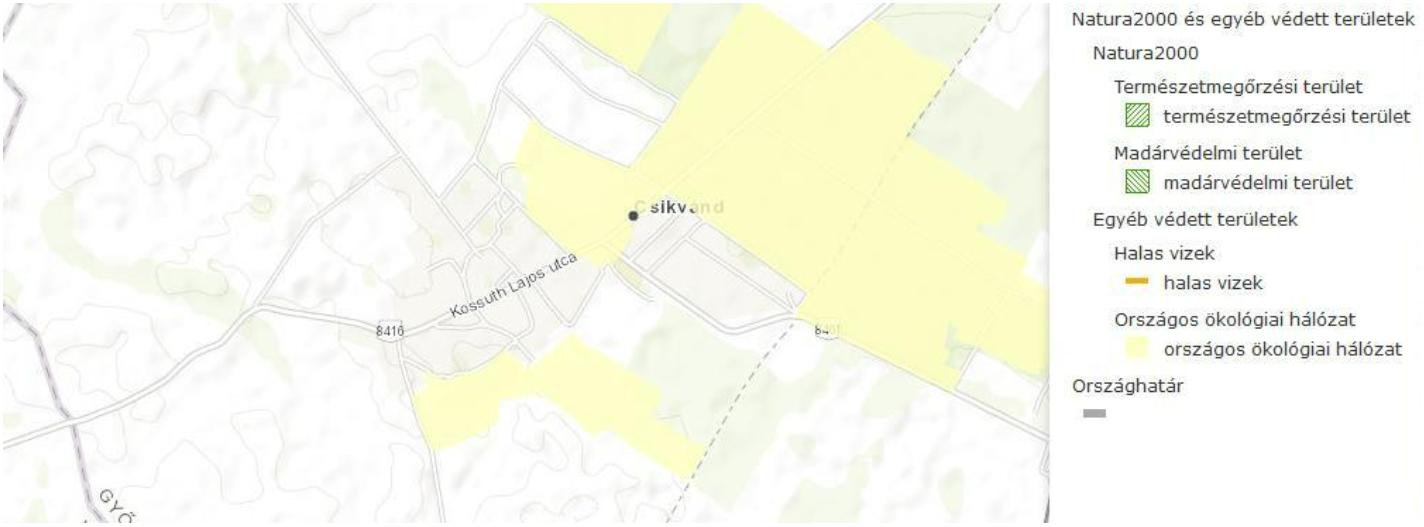 Települési környezetvédelmi infrastruktúrafejlesztésekTOP-2.1.3-163. Tervezési területek ismertetéseA következő fejezetben a korábban felsorolt területek részletes ismertetése látható.3.1. Dózsa György utcaTervezési terület hossza:~800 mVízgyűjtő terület:3.35 haÉrintett hrsz.-ek:396, 060, 163A Dózsa György utca tipikusan az a külterületi terület, amiről korábban említést tettünk. A környezőterületekről viszonylag kevés csapadékvíz érkezik ezekbe, de a belváros csapadékvizeit is ez fogadja ígyrendbetétele kardinális. A kétoldali földárok feltöltődött, hidraulikailag felül kell vizsgálni. Helyenkéntmezőgazdasági utak keresztezik áteresz nélkül, így azok helyére újat kell létesíteni. A meglévőátereszek állapotát felül kell vizsgálni. Az utca Ny-i irányba gravitál a Csikvándi-Bakony-ér felé. Abecsatlakozás környéke növényekkel erősen benőtt, a becsatlakozásnál medervédelem előírása lehetszükséges.Tervezett megoldás:˗˗árokprofilozás, füvesítés, szegélyigazítás, növénytelepítésburkolt árok szakaszok felújítása, cseréje, szükséges helyeken új burkolat létesítése~1600 fm~20 fm˗átereszek tisztítása, cseréje, szükség esetén új létesítése~10 db5Csikvánd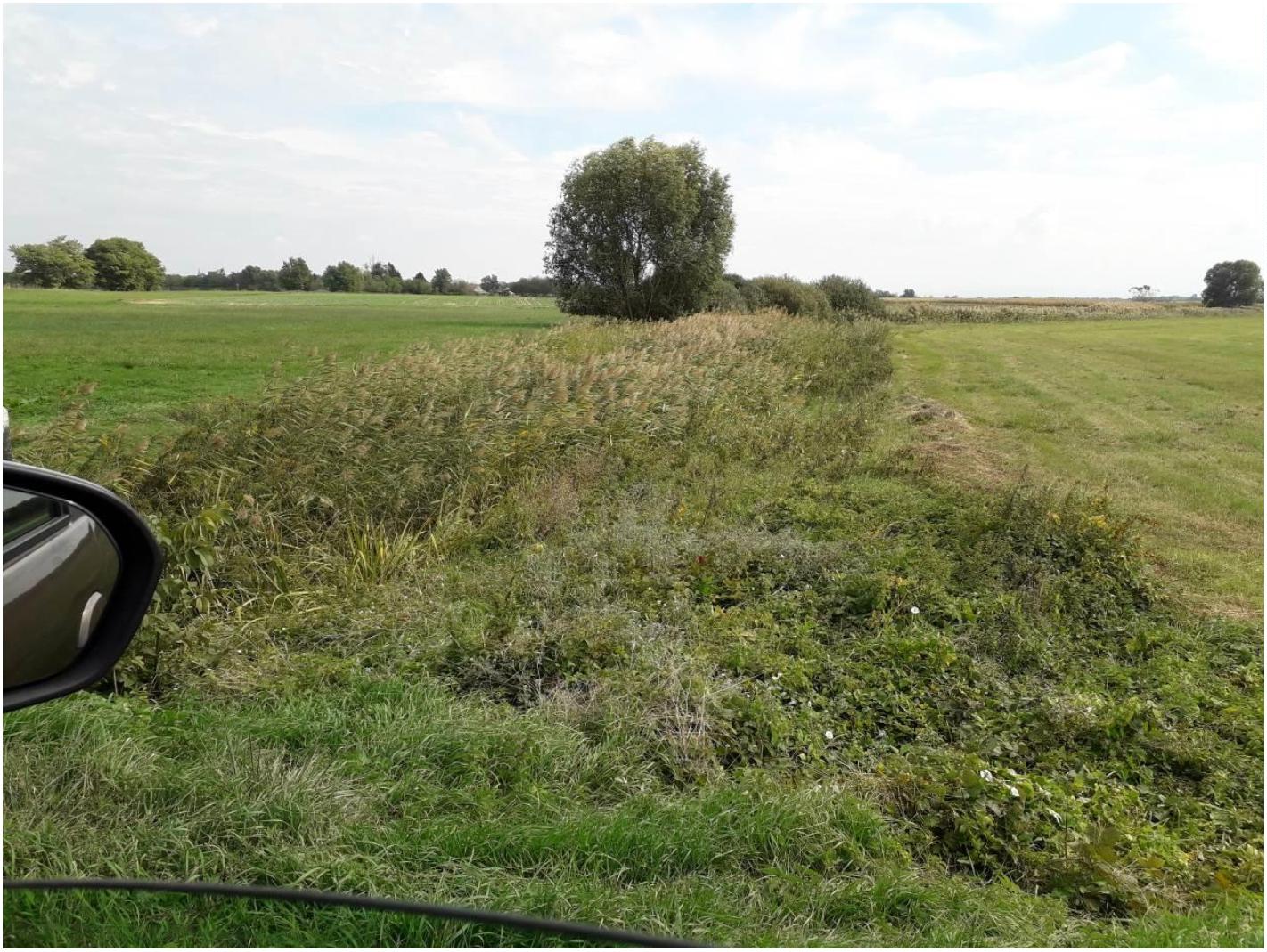 Települési környezetvédelmi infrastruktúrafejlesztésekTOP-2.1.3-163.2. Kossuth Lajos utcaTervezési terület hossza:~800 m5.51 ha163, 345Vízgyűjtő terület:Érintett hrsz.-ek:Itt található lényegében a város főtere, melyet földárok vesz körül. A földárok az idők soránfeltöltődött, láthatóan leszűkült a mérete. Az árkon lévő átereszek szintén feltöltődtek, vízáteresztőképességük leromlott. Burkolt árokszakaszok létrehozása érdemes főleg a lakóingatlanok előttiátereszek mellett, a lokális lefolyási viszonyok optimalizálására.Tervezett megoldás:˗˗árokprofilozás, füvesítés, szegélyigazítás, növénytelepítésburkolt árok szakaszok felújítása, cseréje, szükséges helyeken új burkolat létesítése~1600 fm~50 fm˗átereszek tisztítása, cseréje, szükség esetén új létesítése~25 db3.3. Petőfi Sándor utcaTervezési terület hossza:~500 m1.50 ha35, 36Vízgyűjtő terület:Érintett hrsz.-ek:6Csikvánd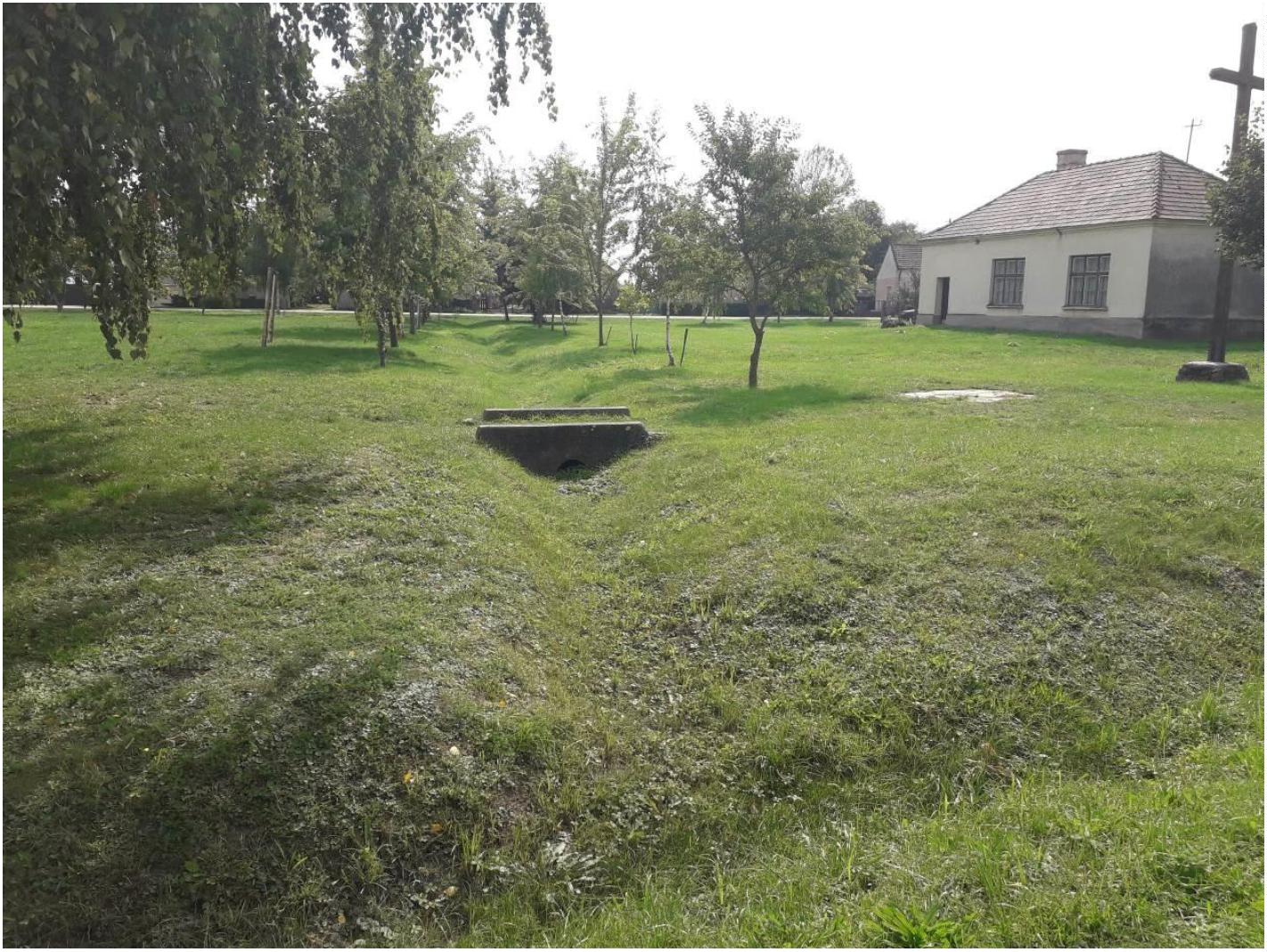 Települési környezetvédelmi infrastruktúrafejlesztésekTOP-2.1.3-16A Petőfi Sándor utcában található a templom, mely mellett burkolt árok található. Ennek állapotaerősen leromlott. Nehezíti a felújítást, hogy az árok, templom felőli oldalán támfalszerű magasítás,kerítés található. A kiviteli tervek készítése újjáépítésével számolni kell.Az árok egyik szakasza dél felé lejt, míg a másik északnak, de mindkét irányból a Csikvándi-Bakony-érbecsatlakozik. Az árok feladata így az, hogy minél gyorsabban a külterületek felé folyassa a csapadékvizet,ezért felújítása létfontosságú. A rajta lévő átereszek állapota felülvizsgálatra szorul. A külterület feléhaladva földárokba vált át, ennek hidraulikai szállítóképessége a növények és a feltöltődés miattlecsökkent.Tervezett megoldás:˗˗árokprofilozás, füvesítés, szegélyigazítás, növénytelepítésburkolt árok szakaszok felújítása, cseréje, szükséges helyeken új burkolat létesítése~1000 fm~300 fm˗átereszek tisztítása, cseréje, szükség esetén új létesítése~10 db3.4. Jókai Mór utcaTervezési terület hossza:~1000 mVízgyűjtő terület:3.19 haÉrintett hrsz.-ek:163, 325/2, 345, 014A Jókai Mór utcai földárkok erősen feltöltődtek, hidraulikus profiljuk szinte megszűnt. A burkoltárokszakaszok leromlottak, a rajtuk lévő átereszek állapota felülvizsgálandó.7Csikvánd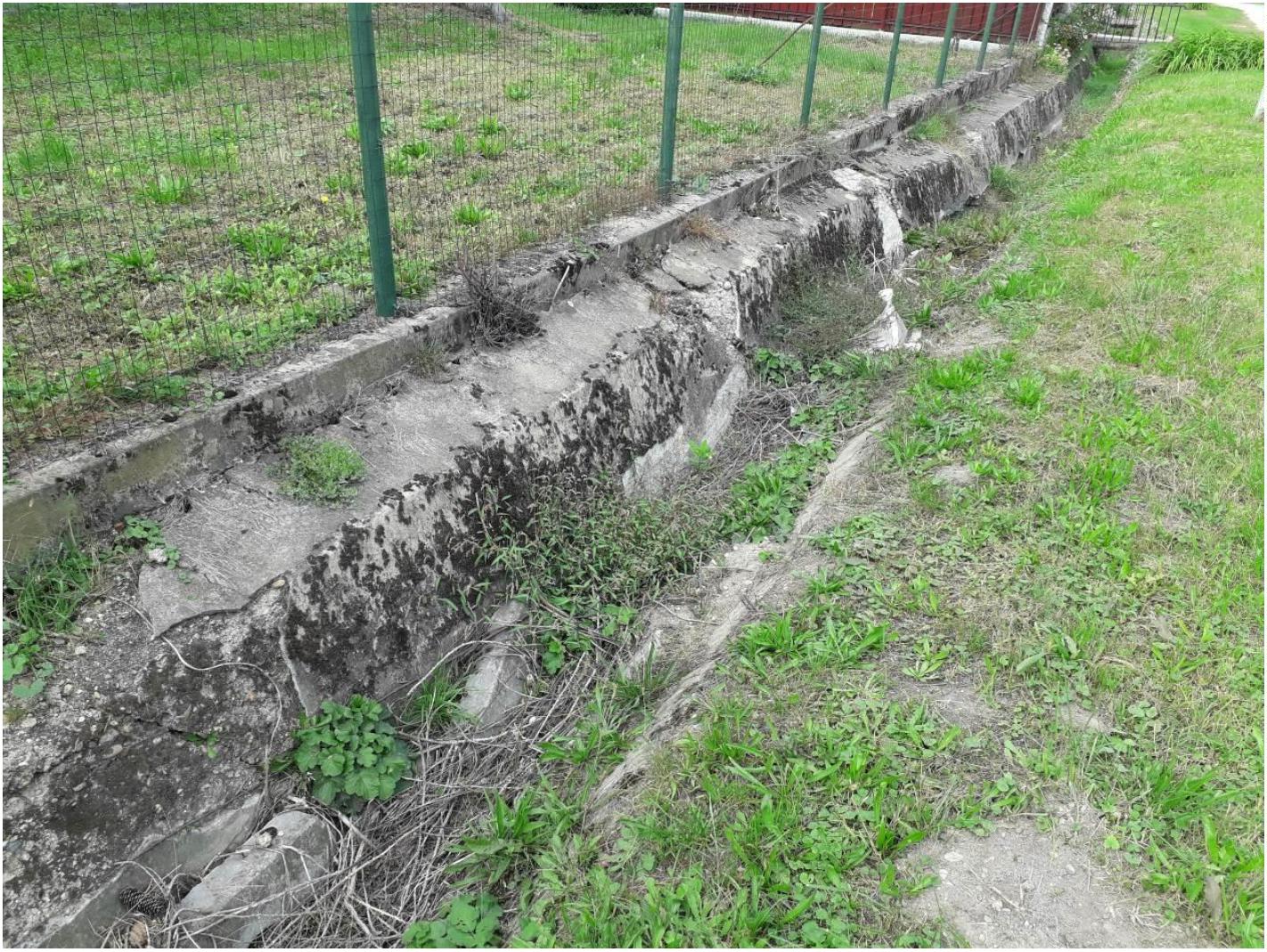 Települési környezetvédelmi infrastruktúrafejlesztésekTOP-2.1.3-16A terület déli irányba gravitál, jelenleg egy belterületi ingatlan felé. Ide csatlakozik a burkolt árok, ésjuttat nagy mennyiségű csapadékvizet egyes esőzésekkor. A cél mindenképpen az, hogy a belterületiingatlanok mentesüljenek az ilyen károkozásoktól. Az utca végén látszik még a régi földároknyomvonala. A projekt során a csapadékvizeket erre kell kormányozni, a magassági viszonyokat rendbetenni, és a levezetőképességet növelni.8Csikvánd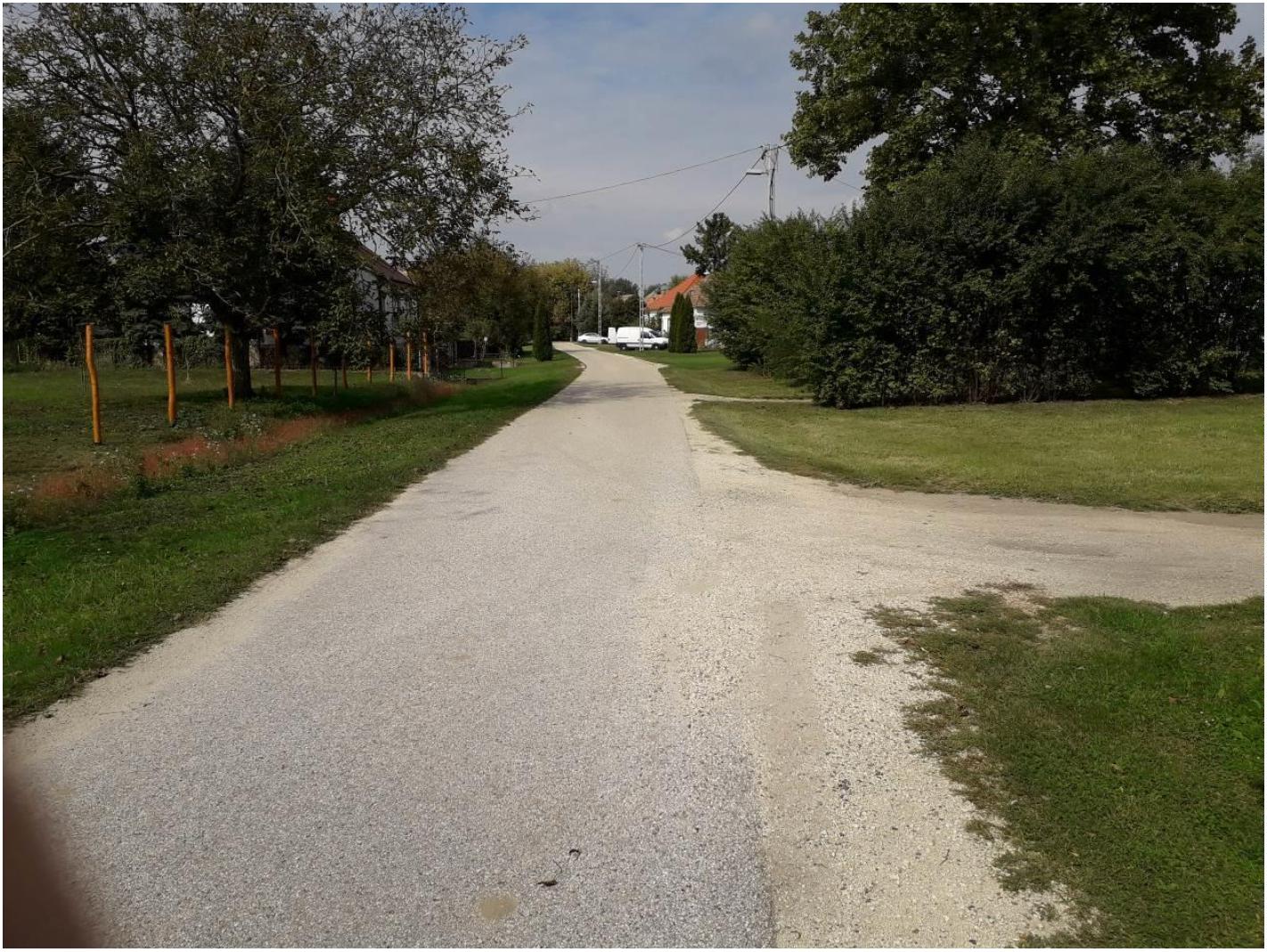 Települési környezetvédelmi infrastruktúrafejlesztésekTOP-2.1.3-16Az itt található átereszek feltöltődtek, felújításuk-cseréjük szükséges.9Csikvánd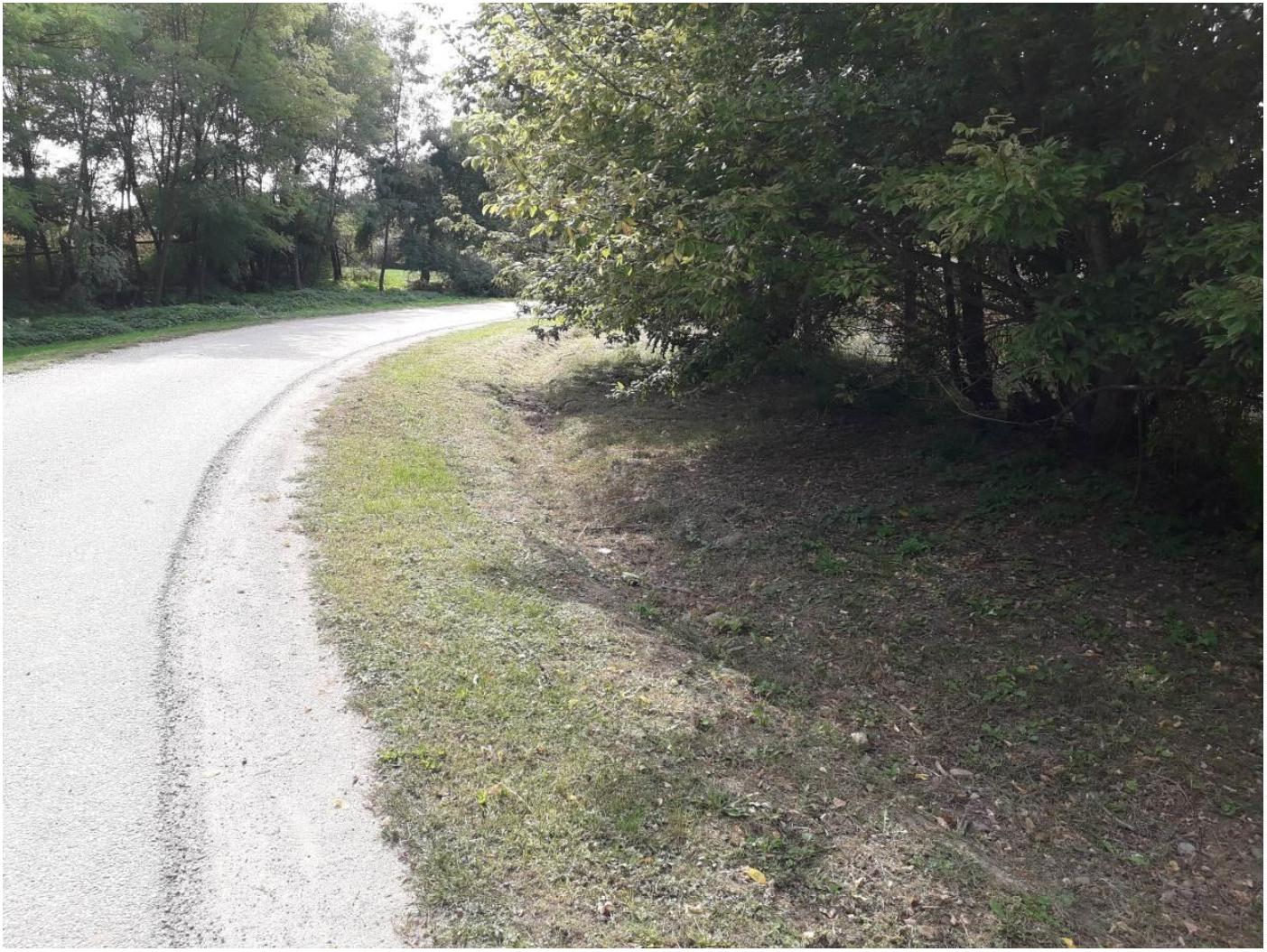 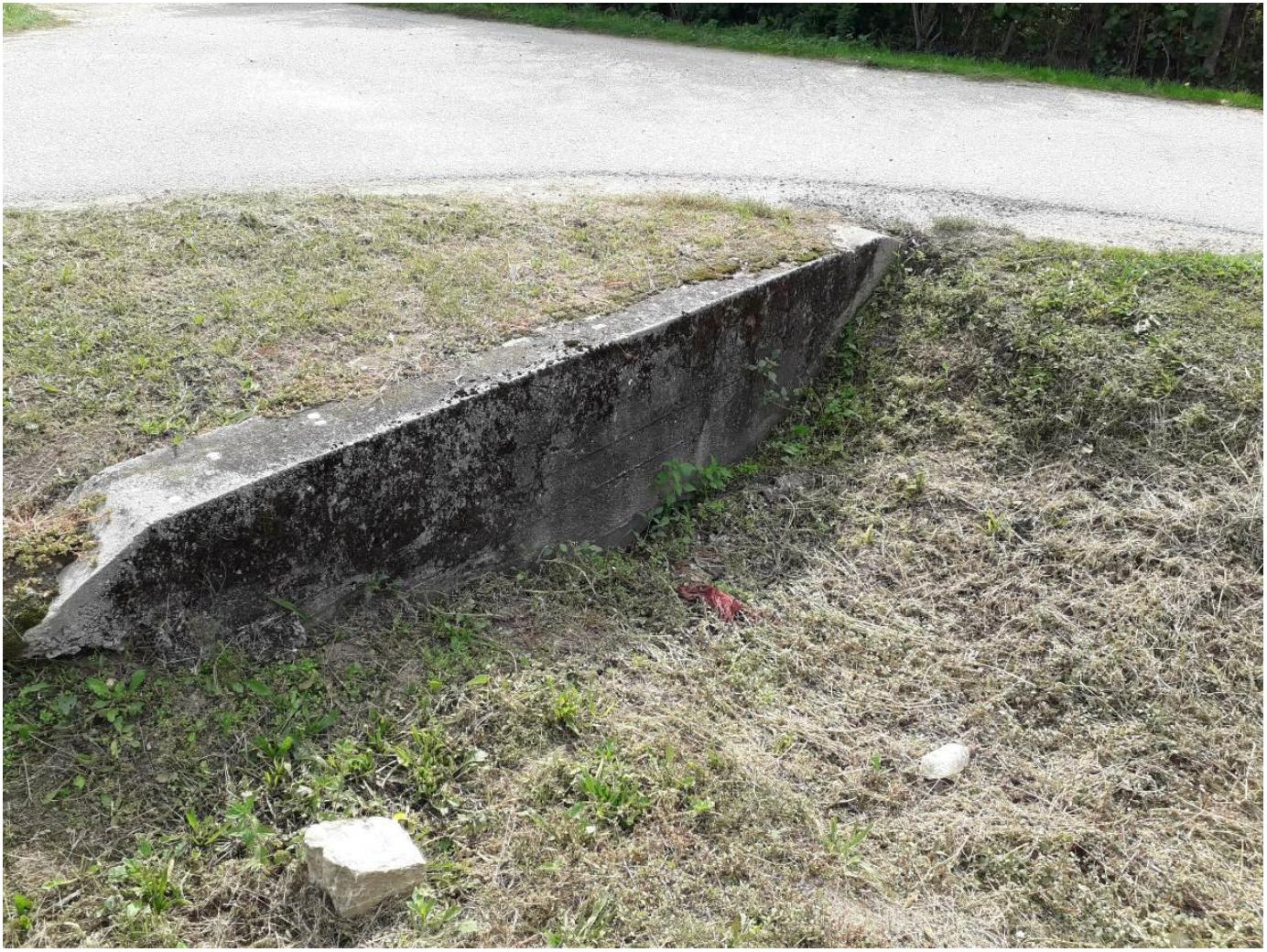 Települési környezetvédelmi infrastruktúrafejlesztésekTOP-2.1.3-16A külterületi szakaszon a földárok jelenlegi állapotában valószínűleg nem képes a megnövekedettvízmennyiséget elvezetni, újbóli méretezése, profilozása feladat. Az árok környéke növényekkel erősenbenőtt. Befogadóig való felújítását meg kell fontolni.Tervezett megoldás:˗˗árokprofilozás, füvesítés, szegélyigazítás, növénytelepítésburkolt árok szakaszok felújítása, cseréje, szükséges helyeken új burkolat létesítése~1000 fm~350 fm˗átereszek tisztítása, cseréje, szükség esetén új létesítése~20 db4. Engedélyezés, költségbecslésA csapadékvíz elvezetésre vonatkozó engedélyes tervet az illetékes hatóságokhoz, szervekhez,közműkezelőkhöz engedélyezésre, szakhatósági állásfoglalásra, közműkezelői hozzájárulásra be kellnyújtani. A tervezett vízi közművek közül a csapadékvízelvezetéshez tervezett új gerincvezetékek,szikkasztás vízjogi engedély köteles tevékenység, az engedélyező hatóság a területileg illetékes FejérMegyei Katasztrófavédelmi Igazgatóság Igazgató-Helyettesi Szervezet Területi Vízügyi Hatóság (8000Székesfehérvár Szt. Flórián krt. 2.)A további tervezés során betartandó irányelvek:-aközterületi és magáningatlanok csapadékvíz elöntéseinek, károkozásainakmegszüntetése,10Csikvánd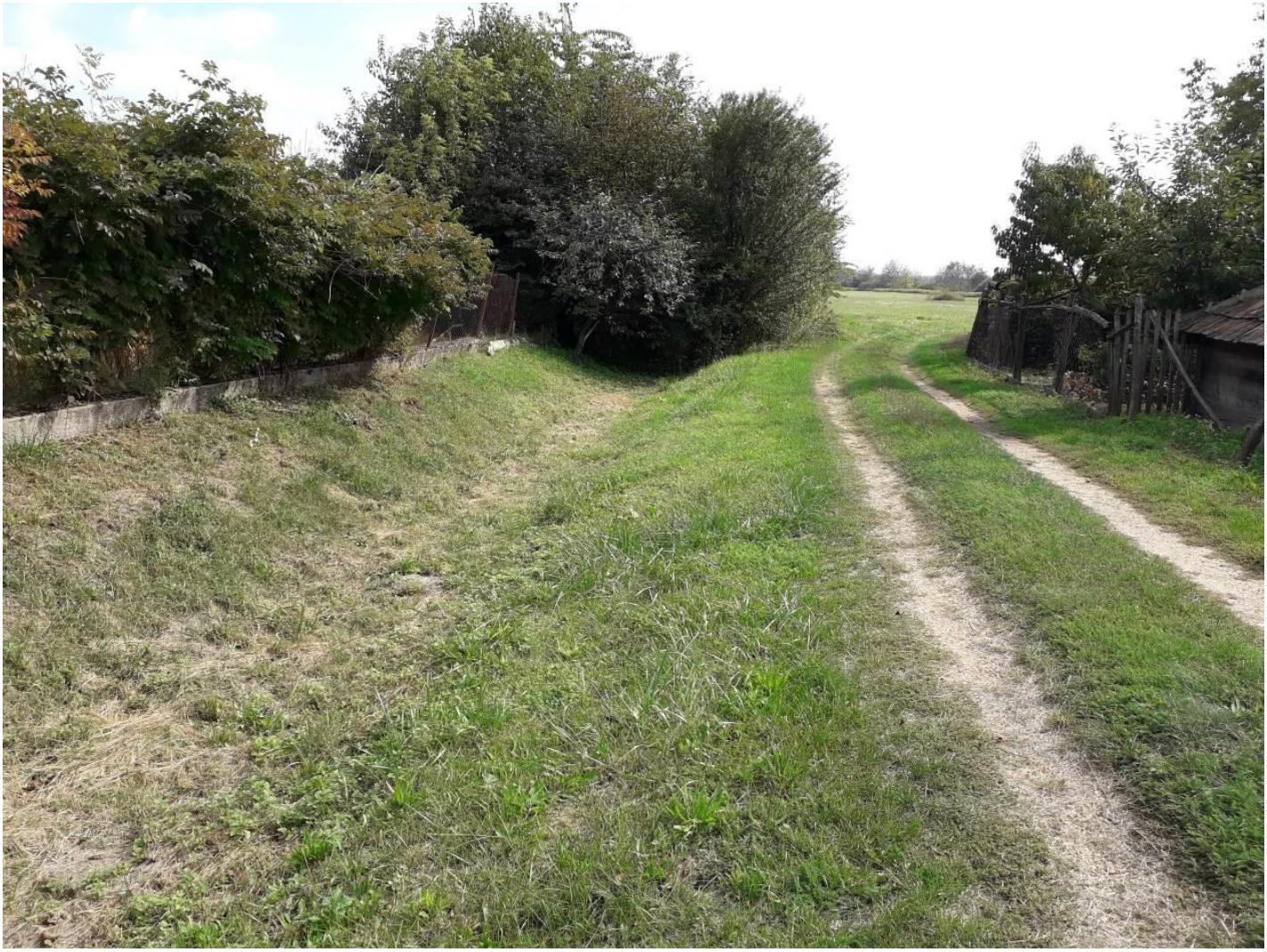 Települési környezetvédelmi infrastruktúrafejlesztésekTOP-2.1.3-16---lehetőség szerint a csapadékvizek késleltetése, helyben tartása (szikkasztás,növénytelepítés),a kiépített elvezető/szikkasztó rendszer kellő kapacitással bírjon további esetlegesfejlesztési igényekhez is,tartós, fenntartható, környezetbeillő, anyag és műszaki megoldás szükséges.Előzetes szükséges összesített kivitelezési munka:˗˗árokprofilozás, füvesítés, szegélyigazítás, növénytelepítésburkolt árok szakaszok felújítása, cseréje, szükséges helyeken új burkolat létesítése~5200 fm~720 fm˗átereszek tisztítása, cseréje, szükség esetén új létesítése~65 dbA tételek becsült költsége ~ 94 000 000 Ft (ÁFÁ-val növelt, bruttó költség).Győr, 2019. 09. 25.Dobos SzabolcsVíziközmű-tervező VZ-T 08-0867Psenák BalázsTervező11Csikvánd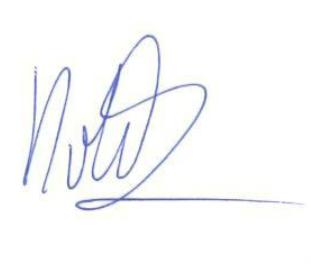 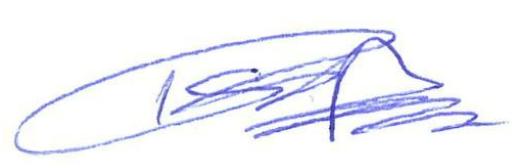 